RENCANA PEMBELAJARAN SEMESTER (RPS)GAMBAR BENTUK TEKNIKSEMESTER IIIMIFTAHUN NAUFA, M.Sn.RAHMAWATI, M.Sn.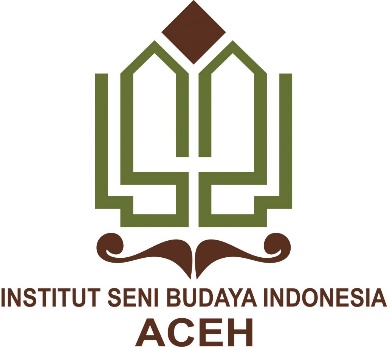 PRODI KRIYA SENIJURUSAN SENI RUPA DAN DESAININSTITUT SENI BUDAYA INDONESIA ACEHTahun 2022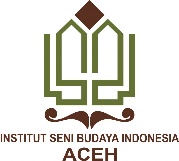 INSTITUT SENI BUDAYA INDONESIA ACEHJURUSAN SENI RUPAN DAN DESAINPRODI KRIYA SENIINSTITUT SENI BUDAYA INDONESIA ACEHJURUSAN SENI RUPAN DAN DESAINPRODI KRIYA SENIINSTITUT SENI BUDAYA INDONESIA ACEHJURUSAN SENI RUPAN DAN DESAINPRODI KRIYA SENIINSTITUT SENI BUDAYA INDONESIA ACEHJURUSAN SENI RUPAN DAN DESAINPRODI KRIYA SENIINSTITUT SENI BUDAYA INDONESIA ACEHJURUSAN SENI RUPAN DAN DESAINPRODI KRIYA SENIINSTITUT SENI BUDAYA INDONESIA ACEHJURUSAN SENI RUPAN DAN DESAINPRODI KRIYA SENIINSTITUT SENI BUDAYA INDONESIA ACEHJURUSAN SENI RUPAN DAN DESAINPRODI KRIYA SENIRENCANA PEMBELAJARAN SEMESTER (RPS)RENCANA PEMBELAJARAN SEMESTER (RPS)RENCANA PEMBELAJARAN SEMESTER (RPS)RENCANA PEMBELAJARAN SEMESTER (RPS)RENCANA PEMBELAJARAN SEMESTER (RPS)RENCANA PEMBELAJARAN SEMESTER (RPS)RENCANA PEMBELAJARAN SEMESTER (RPS)Nama Mata KuliahNama Mata KuliahNama Mata KuliahKode Mata KuliahBobot (sks)Bobot (sks)SemesterTanggal PenyusunanGAMBAR BENTUK TEKNIKGAMBAR BENTUK TEKNIKGAMBAR BENTUK TEKNIKMKS 20133III 20 Agustus 2022Otorisasi/PengesahanOtorisasi/PengesahanOtorisasi/PengesahanNama Koordinator Pengembang RPSNama Koordinator Pengembang RPSKoordinator Bidang Keahlian (Jika Ada)Ko PRODIKo PRODIOtorisasi/PengesahanOtorisasi/PengesahanOtorisasi/PengesahanMiftahun Naufa, M.SnNIP 198403132019032012Miftahun Naufa, M.SnNIP 198403132019032012Rahmawati, M.SnNIP 199105252019032023Fauziana Izzati, M.SnNIP 199205272019032024Fauziana Izzati, M.SnNIP 199205272019032024Capaian Pembelajaran (CP)CPL-PRODI (Capaian Pembelajaran Lulusan Program Studi) Yang Dibebankan Pada Mata KuliahCPL-PRODI (Capaian Pembelajaran Lulusan Program Studi) Yang Dibebankan Pada Mata KuliahCPL-PRODI (Capaian Pembelajaran Lulusan Program Studi) Yang Dibebankan Pada Mata KuliahCPL-PRODI (Capaian Pembelajaran Lulusan Program Studi) Yang Dibebankan Pada Mata KuliahCPL-PRODI (Capaian Pembelajaran Lulusan Program Studi) Yang Dibebankan Pada Mata KuliahCPL-PRODI (Capaian Pembelajaran Lulusan Program Studi) Yang Dibebankan Pada Mata KuliahCPL-PRODI (Capaian Pembelajaran Lulusan Program Studi) Yang Dibebankan Pada Mata KuliahCapaian Pembelajaran (CP)KU7P15Mampu membuat gambar bentuk alam, tumbuhan, hewan, produk kriya dengan teknik hitam putih dan warnaMampu menguasai pengetahuan gambar bentuk alam, tumbuhan, hewan, produk kriya dengan teknik hitam putih dan warnaMampu membuat gambar bentuk alam, tumbuhan, hewan, produk kriya dengan teknik hitam putih dan warnaMampu menguasai pengetahuan gambar bentuk alam, tumbuhan, hewan, produk kriya dengan teknik hitam putih dan warnaMampu membuat gambar bentuk alam, tumbuhan, hewan, produk kriya dengan teknik hitam putih dan warnaMampu menguasai pengetahuan gambar bentuk alam, tumbuhan, hewan, produk kriya dengan teknik hitam putih dan warnaMampu membuat gambar bentuk alam, tumbuhan, hewan, produk kriya dengan teknik hitam putih dan warnaMampu menguasai pengetahuan gambar bentuk alam, tumbuhan, hewan, produk kriya dengan teknik hitam putih dan warnaMampu membuat gambar bentuk alam, tumbuhan, hewan, produk kriya dengan teknik hitam putih dan warnaMampu menguasai pengetahuan gambar bentuk alam, tumbuhan, hewan, produk kriya dengan teknik hitam putih dan warnaMampu membuat gambar bentuk alam, tumbuhan, hewan, produk kriya dengan teknik hitam putih dan warnaMampu menguasai pengetahuan gambar bentuk alam, tumbuhan, hewan, produk kriya dengan teknik hitam putih dan warnaCapaian Pembelajaran (CP)CPMK (Capaian Pembelajaran Mata Kuliah)CPMK (Capaian Pembelajaran Mata Kuliah)CPMK (Capaian Pembelajaran Mata Kuliah)CPMK (Capaian Pembelajaran Mata Kuliah)CPMK (Capaian Pembelajaran Mata Kuliah)CPMK (Capaian Pembelajaran Mata Kuliah)CPMK (Capaian Pembelajaran Mata Kuliah)Capaian Pembelajaran (CP)Mahasiswa menguasai dan memahami konsep, teori dan bentuk Mahasiswa mampu membuat gambar bentuk baik benda hidup maupun benda matiMahasiswa mampu membuat gambar bentuk Teknik menggunakan pensil warna, cat air dan cat minyakMahasiswa mampu membuat gambar sesuai dengan bentuk aslinya yang tampakMampu melihat objek dengan teliti dan dapat memindahkannya ke atas kertas.Mahasiswa menguasai dan memahami konsep, teori dan bentuk Mahasiswa mampu membuat gambar bentuk baik benda hidup maupun benda matiMahasiswa mampu membuat gambar bentuk Teknik menggunakan pensil warna, cat air dan cat minyakMahasiswa mampu membuat gambar sesuai dengan bentuk aslinya yang tampakMampu melihat objek dengan teliti dan dapat memindahkannya ke atas kertas.Mahasiswa menguasai dan memahami konsep, teori dan bentuk Mahasiswa mampu membuat gambar bentuk baik benda hidup maupun benda matiMahasiswa mampu membuat gambar bentuk Teknik menggunakan pensil warna, cat air dan cat minyakMahasiswa mampu membuat gambar sesuai dengan bentuk aslinya yang tampakMampu melihat objek dengan teliti dan dapat memindahkannya ke atas kertas.Mahasiswa menguasai dan memahami konsep, teori dan bentuk Mahasiswa mampu membuat gambar bentuk baik benda hidup maupun benda matiMahasiswa mampu membuat gambar bentuk Teknik menggunakan pensil warna, cat air dan cat minyakMahasiswa mampu membuat gambar sesuai dengan bentuk aslinya yang tampakMampu melihat objek dengan teliti dan dapat memindahkannya ke atas kertas.Mahasiswa menguasai dan memahami konsep, teori dan bentuk Mahasiswa mampu membuat gambar bentuk baik benda hidup maupun benda matiMahasiswa mampu membuat gambar bentuk Teknik menggunakan pensil warna, cat air dan cat minyakMahasiswa mampu membuat gambar sesuai dengan bentuk aslinya yang tampakMampu melihat objek dengan teliti dan dapat memindahkannya ke atas kertas.Mahasiswa menguasai dan memahami konsep, teori dan bentuk Mahasiswa mampu membuat gambar bentuk baik benda hidup maupun benda matiMahasiswa mampu membuat gambar bentuk Teknik menggunakan pensil warna, cat air dan cat minyakMahasiswa mampu membuat gambar sesuai dengan bentuk aslinya yang tampakMampu melihat objek dengan teliti dan dapat memindahkannya ke atas kertas.Deskripsi Singkat MKPenguasaan keterampilan mengga mbar alam flora dan fauna dengan penekanan pada penguasaan aspek-aspek proporsi, komposisi, perspektif, anatomi, gelap terang, volume dengan teknik kering berwarna (Pensil warna) dan teknik basah berwarna (Cat air).Penguasaan keterampilan mengga mbar alam flora dan fauna dengan penekanan pada penguasaan aspek-aspek proporsi, komposisi, perspektif, anatomi, gelap terang, volume dengan teknik kering berwarna (Pensil warna) dan teknik basah berwarna (Cat air).Penguasaan keterampilan mengga mbar alam flora dan fauna dengan penekanan pada penguasaan aspek-aspek proporsi, komposisi, perspektif, anatomi, gelap terang, volume dengan teknik kering berwarna (Pensil warna) dan teknik basah berwarna (Cat air).Penguasaan keterampilan mengga mbar alam flora dan fauna dengan penekanan pada penguasaan aspek-aspek proporsi, komposisi, perspektif, anatomi, gelap terang, volume dengan teknik kering berwarna (Pensil warna) dan teknik basah berwarna (Cat air).Penguasaan keterampilan mengga mbar alam flora dan fauna dengan penekanan pada penguasaan aspek-aspek proporsi, komposisi, perspektif, anatomi, gelap terang, volume dengan teknik kering berwarna (Pensil warna) dan teknik basah berwarna (Cat air).Penguasaan keterampilan mengga mbar alam flora dan fauna dengan penekanan pada penguasaan aspek-aspek proporsi, komposisi, perspektif, anatomi, gelap terang, volume dengan teknik kering berwarna (Pensil warna) dan teknik basah berwarna (Cat air).Penguasaan keterampilan mengga mbar alam flora dan fauna dengan penekanan pada penguasaan aspek-aspek proporsi, komposisi, perspektif, anatomi, gelap terang, volume dengan teknik kering berwarna (Pensil warna) dan teknik basah berwarna (Cat air).Bahan Kajian / Materi Pembelajaran- Bakat dan Kreatifitas- Unsur-unsur seni rupa- Sketsa Alam, Flora dan Fauna- Bakat dan Kreatifitas- Unsur-unsur seni rupa- Sketsa Alam, Flora dan Fauna- Bakat dan Kreatifitas- Unsur-unsur seni rupa- Sketsa Alam, Flora dan Fauna- Bakat dan Kreatifitas- Unsur-unsur seni rupa- Sketsa Alam, Flora dan Fauna- Bakat dan Kreatifitas- Unsur-unsur seni rupa- Sketsa Alam, Flora dan Fauna- Bakat dan Kreatifitas- Unsur-unsur seni rupa- Sketsa Alam, Flora dan Fauna- Bakat dan Kreatifitas- Unsur-unsur seni rupa- Sketsa Alam, Flora dan FaunaDaftar ReferensiUtama:Utama:Daftar Referensi- Afriyatno, Veri. (2007). Cara Mudah Menggambar Dengan Pensil. Jakarta: Kawan Pustaka- Afriyatno, Veri. (2007). Cara Mudah Menggambar Dengan Pensil. Jakarta: Kawan Pustaka- Afriyatno, Veri. (2007). Cara Mudah Menggambar Dengan Pensil. Jakarta: Kawan Pustaka- Afriyatno, Veri. (2007). Cara Mudah Menggambar Dengan Pensil. Jakarta: Kawan Pustaka- Afriyatno, Veri. (2007). Cara Mudah Menggambar Dengan Pensil. Jakarta: Kawan Pustaka- Afriyatno, Veri. (2007). Cara Mudah Menggambar Dengan Pensil. Jakarta: Kawan Pustaka- Afriyatno, Veri. (2007). Cara Mudah Menggambar Dengan Pensil. Jakarta: Kawan PustakaDaftar ReferensiPendukung:Pendukung:Daftar Referensi- Susanto, Mikke. (2011). Diksi Rupa. Yogyakarta : DictiArt Lab & Djagad Art House- Scheinberger, Felix. (2011 ). Urban Watercolor Sketching. - Susanto, Mikke. (2011). Diksi Rupa. Yogyakarta : DictiArt Lab & Djagad Art House- Scheinberger, Felix. (2011 ). Urban Watercolor Sketching. - Susanto, Mikke. (2011). Diksi Rupa. Yogyakarta : DictiArt Lab & Djagad Art House- Scheinberger, Felix. (2011 ). Urban Watercolor Sketching. - Susanto, Mikke. (2011). Diksi Rupa. Yogyakarta : DictiArt Lab & Djagad Art House- Scheinberger, Felix. (2011 ). Urban Watercolor Sketching. - Susanto, Mikke. (2011). Diksi Rupa. Yogyakarta : DictiArt Lab & Djagad Art House- Scheinberger, Felix. (2011 ). Urban Watercolor Sketching. - Susanto, Mikke. (2011). Diksi Rupa. Yogyakarta : DictiArt Lab & Djagad Art House- Scheinberger, Felix. (2011 ). Urban Watercolor Sketching. - Susanto, Mikke. (2011). Diksi Rupa. Yogyakarta : DictiArt Lab & Djagad Art House- Scheinberger, Felix. (2011 ). Urban Watercolor Sketching. Nama DosenPengampuMiftahun Naufa, M.Sn. dan Rahmawati, M.Sn.Miftahun Naufa, M.Sn. dan Rahmawati, M.Sn.Miftahun Naufa, M.Sn. dan Rahmawati, M.Sn.Miftahun Naufa, M.Sn. dan Rahmawati, M.Sn.Miftahun Naufa, M.Sn. dan Rahmawati, M.Sn.Miftahun Naufa, M.Sn. dan Rahmawati, M.Sn.Miftahun Naufa, M.Sn. dan Rahmawati, M.Sn.Mata kuliahprasyarat (Jika ada)-------Minggu Ke-Sub-CPMK(Kemampuan akhir yg direncanakan)Bahan Kajian (Materi Pembelajaran)Bentuk dan Metode Pembelajaran (Media & Sumber belajar) Estimasi WaktuPengalaman Belajar MahasiswaPenilaianPenilaianPenilaianMinggu Ke-Sub-CPMK(Kemampuan akhir yg direncanakan)Bahan Kajian (Materi Pembelajaran)Bentuk dan Metode Pembelajaran (Media & Sumber belajar) Estimasi WaktuPengalaman Belajar MahasiswaKriteria & BentukIndikatorBobot (%)(1)(2)(3)(4)(5)(6)(7)(8)(9)1Mahasiswa mengetahui serta memahami maksud dan tujuan dari perkuliahan gambar bentuk teknikKontrak perkuliahanTarget Capaian PerkuliahanCeramah dan diskusi3 x 50 menitDiskusiPemahaman Kemampuan mahasiswa dalam memahami hal-hal yang disampaikan.52Mahasiswa mampu, mengerti dan memahami apa yang di maksud dengan gambar bentuk dan gambar bentuk teknik Materi mengenai gambar bentuk serta unsur-unsur rupa yang terdapat di dalamnya Ceramah, diskusi dan praktek3 x 50 menitDiskusi dan praktekKetepatan dan pemahamanMampu mencerna dan memahami materi 53Mahasiswa mampu membuat gambar bentuk berupa buah-buahan menggunakan pensil warnaMahasiswa membuat gambar  berupa buah-buahan (jeruk, apel dan pisang)Ceramah, diskusi dan praktek3 x 50 menitMampu melihat objek dan mempraktekan Ketepatan bentukKetelitian Kebersihan Mampu melihat objek dengan baik, dan mengaplikasikan dalam bentuk gambar tiga dimensi54Mahasiswa mampu membuat gambar bentuk sayuran menggunakan ensil warnaMahasiswa membuat gambar berupa sayuran (sawi, wortel, tomat dan timun)Ceramah, diskusi dan praktek3 x 50 menitMamapu melihat objek secara detail dan menggambarkannyaKetepatan bentukKerapian KreatifMampu melihat objek yg beragam dan mengaplikasikannya dalam gambar55Mahasiswa mampu membuat gambar perlengkapan minum menggunakan pensil warnaMahasiswa membuat gambar perlengkapan minum (botol minum, cangkir dan teko)Ceramah, diskusi dan praktek3 x 50 menitMampu menggambarkan berbagai macam objek yang berbedaKerapian Ketelitian Ketepatan bentuk Mampu melihat objek dengan bentuk yang berbeda dan ukuran yang beragam, dapat menggambarkan pada kertas56-7Mahasiswa mampu mengetahui unsur-unsur rupa dan memahami makna masing-masingDiskusi kelompok mengenai materi gambar bentuk dan unsur-unsur yang terkandung di dalamnyaDiskusi kelompokCase method6 x 50 menitDiskusi PresentasiTanya jawabPraktekKetepatan dan pemahamanKreativitas dalam praktekMampu mengetahui, memahami dan mengerti bagain-bagian yang terdapat pada unsur-unsur rupa 58Ujian Tengah SemesterUjian Tengah SemesterUjian Tengah SemesterUjian Tengah SemesterUjian Tengah SemesterUjian Tengah SemesterUjian Tengah Semester259-10Mahasiswa mampu membuat gambar bentuk alam dengan Teknik aquarelMahasiswa membuat gambar bentuk alam (pegunungan, persawahan, sungai dan lainnya) Ceramah, diskusi dan praktek6 x 50 menitMampu menggambarkan objek yang bervariasiKetepatan  gambarKetelitianKerapian Kemampuan mahasiswa melihat objek dengan bentuk serta objek yang beragam511-12Mahasiswa mampu membuat gambar bentuk buah dan sayur dengan Teknik aquarelMahasiswa membuat gambar bentuk sayur dan buah-buahan (apel, wortel, sawi dan jeruk) Ceramah, diskusi an praktek6 x 50 menit Mampu menggambarkan objek berupa buah dan sayur Ketepatan gambarKerapian Ketelitian Mampu melihat objek yang beragam dengan ukuran yang berbeda513Mahasiswa mampu membuat gambar bentuk flora dengan Teknik aquarelMahasiswa membuat gambar bentuk flora (bunga) Ceramah, diskusi dan praktek3 x 50 menitMampu menggambarkan objek dengan bentuk yang tidak geometrisKetepatan dan pemahamanKetelitian Kebersihan Kerapian Mampu melihat objek dengan bentuk tidak geometris dan memiliki sudut-sudut yang tajam514-15Mahasiswa mampu membuat gambar bentuk fauna dengan Teknik plakatMahasiswa membuat gambar bentuk fauna (kambing, sapi dan kucing) Ceramah, diskusi dan praktek6 x 50 menitMampu mempraktekan menggambambar objek-objek yang tampak ke atas kertasKetepatan gambarKerapian Kemampuan melihat objek yang beragam dengan bentuk, ukuran serta posisi yang bergerak516Ujian Akhir Semester  : Eksplorasi Masalah dan solusi pemecahan masalah desain. (PJBL)Ujian Akhir Semester  : Eksplorasi Masalah dan solusi pemecahan masalah desain. (PJBL)Ujian Akhir Semester  : Eksplorasi Masalah dan solusi pemecahan masalah desain. (PJBL)Ujian Akhir Semester  : Eksplorasi Masalah dan solusi pemecahan masalah desain. (PJBL)Ujian Akhir Semester  : Eksplorasi Masalah dan solusi pemecahan masalah desain. (PJBL)Ujian Akhir Semester  : Eksplorasi Masalah dan solusi pemecahan masalah desain. (PJBL)Ujian Akhir Semester  : Eksplorasi Masalah dan solusi pemecahan masalah desain. (PJBL)25       Jantho, 20 Agustus 2022Dosen Pengampu UtamaDosen Pengampu PendampingMiftahun Naufa, M.Sn.NIP 198403132019032012Rahmawati, M.Sn.NIP. 199105252019032023